Общество с ограниченной ответственностью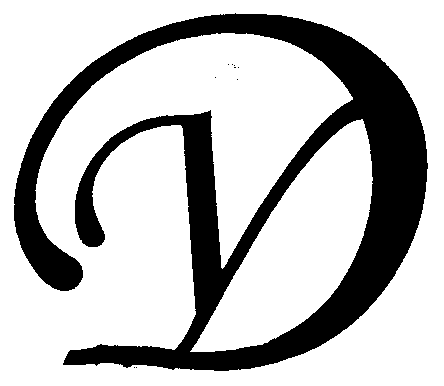 Управляющая организация «Умный дом»Россия, Тверская область, г.Удомля, ул.Попова, д.26, оф.22, тел./факс: (48255) 52571, 54074 моб.тел.: +79157199560,  SIP ID: 0024547683, e-mail: upravdom@udomlya.ru, интернет-сайт: www.udom-lya.ruСведения о расходах по отдельным статьям затрат за год: - управление многоквартирным домом, - вывоз ТБО, - ремонтная служба управляющей организации, - содержание, текущий ремонт и аварийное обслуживание сетей отопления, водопровода, канализации, ливнестоков,- содержание, текущий ремонт и аварийное обслуживание электрических сетей, - ремонт и обслуживание лифтового хозяйства,размещены на официальном сайте управляющей организации www.udom-lya.ru.Сведения о расходах, понесенных в связи с оказанием услуг по управлению многоквартирным домом по ул.Венецианова-5аСведения о расходах, понесенных в связи с оказанием услуг по управлению многоквартирным домом по ул.Венецианова-5аСведения о расходах, понесенных в связи с оказанием услуг по управлению многоквартирным домом по ул.Венецианова-5аПериод: 2011 годПериод: 2011 годПериод: 2011 годНаименование работ (услуг)Расходы (руб.)Расходы (руб./кв.м.)Наименование работ (услуг)Расходы (руб.)Расходы (руб./кв.м.)Общая площадь помещений в доме (кв.м.)9 480,80Вывоз ТБО116 827,431,03  Содержание и текущий ремонт инженерных сетей482 950,394,24  Восстановительный ремонт электрических сетей6 508,46Отопление, водопровод, канализация, ливнестоки (содержание, текущий ремонт и аварийное обслуживание)370 478,78Электрические сети (содержание, текущий ремонт и аварийное обслуживание)105 963,15Содержание помещений общего пользования и уборка земельного участка526 618,994,63  Благоустройство территории, ремонт МАФ, окраска2 747,92Вывоз и утилизация КГО17 562,84Дезинсекция и дератизация (май, сентябрь, ноябрь)16 858,70Механизированная уборка придомовой территории35 435,69Уборка мест общего пользования и придомовой территории454 013,84Текущий ремонт общей собственности246 438,602,17  Прочие ремонтные работы (ремонтная служба управляющей организации)60 782,75Ремонт кровли (163 кв.м.), установка парапетов из оцинкованной стали (30,5 пог.м.).101 719,35Ремонт межпанельных швов (235 пог.м.)75 403,27Ремонт подъездов и крылец8 533,23Управление многоквартирным домом222 584,771,96  Электроснабжение мест общего пользования и придомовой территории29 743,980,26  Итого1 625 164,1614,28  